Zemědělská a.s. Bystřec plánuje provést v roce 2019-2020 investici vedoucí k modernizaci stáje pro dojnice. Jedná se o instalaci shrnovacích lopat na odkliz kejdy. Celkové náklady projektu činí 1 950 000,-Kč.Název projektu – Modernizace stáje.Projekt je spolufinancován Evropskou unií.Jedná se o investici vedoucí k modernizaci zemědělského podniku.Předmětem projektu je instalace vyhrnovacích lopat ve stáji pro dojnice, které budou automaticky podle naprogramování vyhrnovat kejdu z krmišť a hnojných chodeb do stávajících kejdových kanálů. Toto doplnění stáje o vyhrnovací lopaty vyžaduje i nezbytné stavební úpravy dráhy lopaty v místech jejího pohybu. Instalací lopat se sníží potřeba vyhrnování pojízdnými mechanizmy (traktor, nakladač) a zvýší se klid ve stáji. Očekávaným přínosem projektu je zlepšení ustajovacích podmínek chovaných zvířat ve smyslu welfare a zároveň zlepšení pracovních podmínek obsluhy stáje. Dojde i ke snížení dopravního zatížení na farmě a sníží se pachové zatížení. 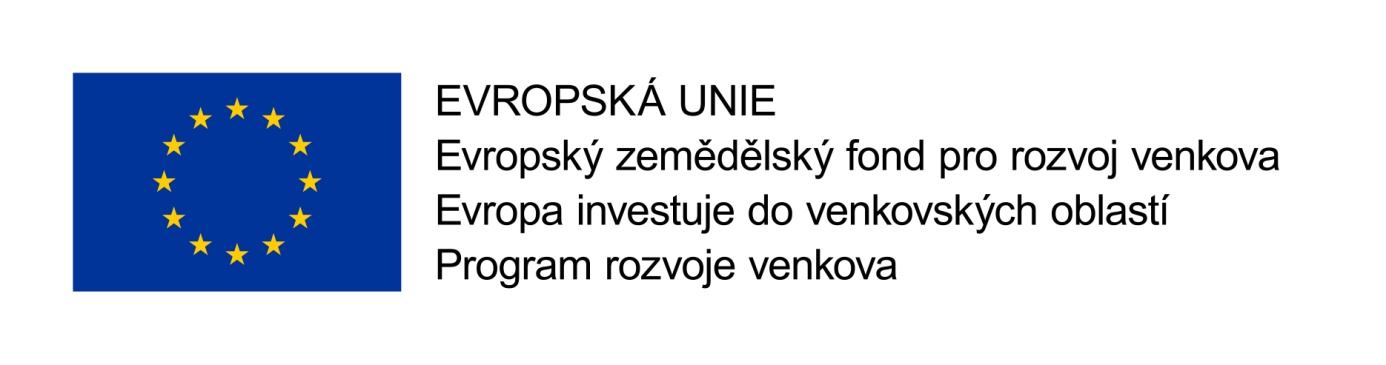 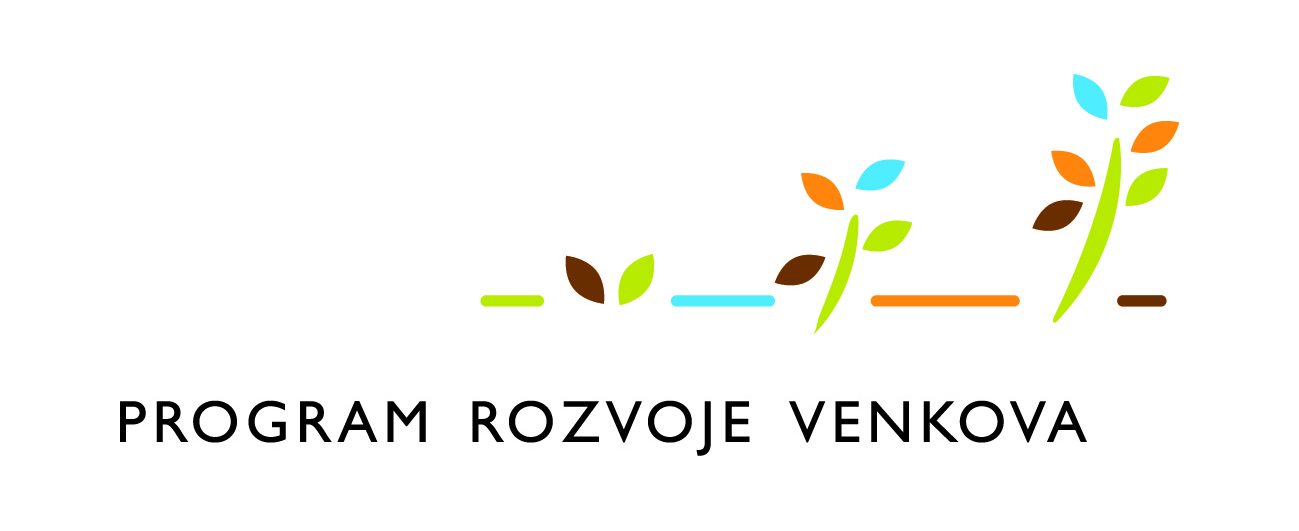 